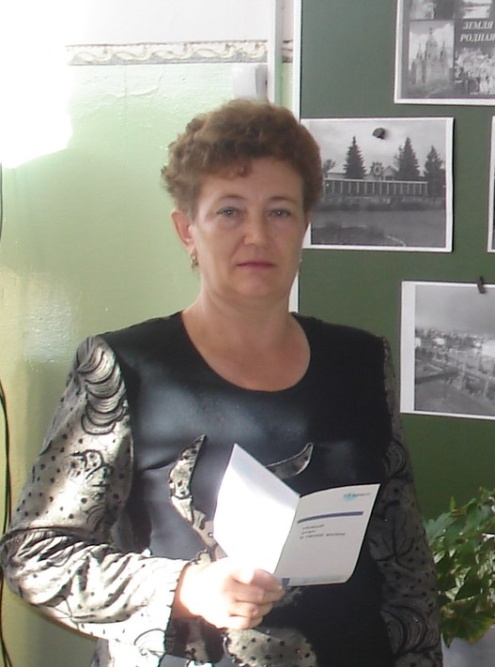 Суйкова Валентина Федоровна,учитель биологииОбразование: высшееНазвание учебного заведения, год его окончания: Оренбургский государственный педагогический институт им. В.П. Чкалова, 1982 г., специальность по диплому «биология и химия»Место работы: Муниципальное бюджетное общеобразовательное учреждение «Грачевская СОШ» Грачевского района Оренбургской областиГод и место рождения: 18.03.1957 г., с.Башкировка Первомайского района Оренбургской областиПедагогический стаж: 38 летСтаж по занимаемой должности: 31 годКвалификационная категория: высшаяСистема подготовки к ЕГЭ по биологииЕГЭ по биологии – трудный и ответственный этап в жизни выпускника школы. Экзамен по биологии выбирают только те, которым он необходим для поступления в ВУЗ; те, которые осознали трудность заданий, большой объём контролируемого материала, необходимость основательной подготовки. При подготовке к ЕГЭ, начиная с 10 класса, особое внимание уделяю:- повторению и обобщению наиболее значимых и сложных для школьников тем (классификация органического мира, обмен веществ, уровни организаций живой природы, движущие силы, результаты и направления эволюции, экологические закономерности и др.)- контролю знаний основных биологических закономерностей, теорий, общебиологических понятий;- решению задач по цитологии, генетике, эволюции и экологии;- формированию умений применять полученные знания в новой ситуации, сравнивать, устанавливать причинно - следственные связи, выполнять практико - и личностно ориентированные задания.Первый этап – это подготовительная работа:- психологическая подготовка обучающихся (рекомендации психолога)- индивидуальные беседы с каждым выпускником- диагностическая работа обучающихся- изучение демонстрационного варианта ЕГЭ (какие задания, по каким темам, какие задачи)- подготовка КИМов, тренировочных материалов, пособий по подготовке к ЕГЭ- разрабатываю план по подготовке к ЕГЭВторой этап – повторениеI раздел – РастенияII раздел - ЖивотныеIII раздел – Человек и его здоровьеIV раздел – Общая биологияПо каждому разделу разрабатываю план: теоретическая часть, практическая часть, контроль знаний.Третий этап – организация и проведение мониторингов.Цель – получение информации о качестве усвоения определенных тем, анализ ошибок, проведение индивидуальных консультаций.Мониторинг – тематический. По каждому разделу (по темам конкретным) провожу тренинги, даю тренировочные КИМы.Мониторинг – диагностический (ежемесячно) по материалам ЕГЭ. Результаты сообщаю классному руководителю и родителямЧетвертый этап – занятия – практикумы. В КИМах обязательным являются задачи разной сложности по генетике, по молекулярной биологии. Один из сложных разделов школьного курса общей биологии -«Клетка: химический состав, строение, метаболизм и деление» (молекулярная биология).Задачи по молекулярной биологии условно можно разделить на несколько типов: 1)на определение нуклеотидного состава нуклеиновых кислот в процентном и количественном соотношении;2)на определение числа нуклеотидов, кодонов, триплетов, аминокислот, т-РНК;3)на определение длины и массы гена, массы белка;4)на определение аминокислотного состава белков, в том числе до и после мутации в молекуле ДНК;5)на определение аминокислоты, которую транспортирует т-РНК;6)на определение количества молекул глюкозы, АТФ, которые участвуют или образуются в процессе катаболизма (энергетического обмена);7)на определение числа хромосом и молекул ДНК в процессе деления клетки (митоз и мейоз).Для решения таких задач необходимо очень хорошо понимать биологический смысл всех процессов (метаболизм, деление), протекающих в клетке, последовательность их этапов и фаз, а также знать особенности строения нуклеиновых кислот, их свойства и функции, свойства генетического кода, уметь пользоваться таблицей генетического кода.Очень большой объём материала нужно повторить и научить решать задачи. Даю обучающимся схемы, таблицы т.е. «шпаргалки» которые помогают при решении задач по молекулярной биологии.Типичные задачиОпределение нуклеотидного состава нуклеиновых кислот (ДНК и РНК) в процентном и количественном соотношенииДля решения задачи такого типа будем пользоваться правилами Чаргаффа:   Правила Чаргаффа                                  Принцип комплементарностиЗадачи на определение числа нуклеотидов, кодонов, триплетов, аминокислот, т-РНКДля решения таких задач используем схему1, где Н- число нуклеотидов; А- число аминокислот (или антикодонов т-РНВ); К- число кодонов; Т- число триплетов (или число т-РНК); З- постоянный коэффициент.Если в задаче известно число нуклеотидов (Н) одной цепи ДНК (или РНК), то можно определить число закодированных аминокислот (А), или число кодонов (К), или триплетов (Т). Для этого мысленно закрывает сектор, содержащий неизвестную нам величину, и тогда нам необходимо число нуклеотидов разделить на 3 (А=Н/3; К+Н/;Т+Н/3).Если в задаче известно число аминокислот, входящих в состав белка (или число кодонов, или число триплетов, или число т-РНК), то можно найти число нуклеотидов, которые их кодируют. Для этого мысленно закрываем сектор (Н), и  тогда известное число аминокислот (или число кодонов, или число триплетов, или число т-РНК) умножаем на 3 (Н=А*З; Н+К*3; Н+Т*3).                                                                                                  деление умножение                                               Н                                               А; К; Т                  3                                                                     Схема 1Задачи на определение длины и массы гена, массы белкаРешать задачи такого типа помогут следующие схемы:умножение                     деление                                умножение                                      деление               m                                                                    m        A         110                                                      H         300          Схема 2.   Масса белка	Схема 3. Масса генаГде m - масса белка, A - число аминокислот,                     Где m - масса гена, H - число нуклеотидов,         110 - масса одной аминокислоты                                          300 - масса одного нуклеотида	деление                       умножение                 l                                                H       0,34	Схема 4. Длина генаГде l - длина гена, H - число нуклеотидов одной цепи ДНК, 0,34 - расстояние между нуклеотидамиПользоваться этими схемами просто: мысленно закрываем сектор, в котором находится искомая величина, и далее известную величину умножаем или делим на постоянный коэффициент.Задачи на определение количества молекул глюкозы, АТФ которые участвуют или образуются в процессе катаболизма (энергетического обмена)При решении задач по энергетическому обмену используем таблицу:Задачи на определение числа хромосом и молекул ДНК в процессе деления клетки (митоз и мейоз)При решении этих задач используем обобщенную информацию о количестве хромосом и молекул ДНК Пятый этап - индивидуальная работа с каждым учеником. Назначаю индивидуальные консультации на которых возможно – объяснение темы, объяснение биологического процесса, разбор трудного КИМа, объяснение решения задачи. После консультации получают индивидуальные домашние задания.Шестой этап -  использование ИКТ при подготовке к ЕГЭ. Использую диагностические, контролирующие материалы, видеолекции. Рекомендую учащимся сайты Интернета, где могут использовать теоретический материал и работать самостоятельно, проверить свои знания.Сайт Федерального института педагогических измерений.Официальный сайт Рособрнадзора.               При подготовке к экзамену, на уроках биологии использую различные приемы, методы: опорные конспекты, опорные схемы, проблемные вопросы, терминологическая работа, творческие задачи.На уроках учу обучающихся давать развернутые ответы на вопросы, ответы с пояснениями, работать с табличными данными, схемами, решать биологические задачи разной сложности, анализировать, сравнивать, сопоставлять, устанавливать соответствие. Учу тому, что нужно выпускникам, чтобы успешно сдали ЕГЭ по биологии.Первое правило :А/Т=Г/Ц=1Второе правило: А+Г=Ц+ТТретье правило: А+Ц=Г+ТДНКДНКДНКПервое правило :А/Т=Г/Ц=1Второе правило: А+Г=Ц+ТТретье правило: А+Ц=Г+Т1-я цепь2-я цепьПервое правило :А/Т=Г/Ц=1Второе правило: А+Г=Ц+ТТретье правило: А+Ц=Г+ТАТПервое правило :А/Т=Г/Ц=1Второе правило: А+Г=Ц+ТТретье правило: А+Ц=Г+ТТАПервое правило :А/Т=Г/Ц=1Второе правило: А+Г=Ц+ТТретье правило: А+Ц=Г+ТЦГПервое правило :А/Т=Г/Ц=1Второе правило: А+Г=Ц+ТТретье правило: А+Ц=Г+ТГЦЭтапКол-во молекулКол-во молекулКол-во молекулКомментарии ЭтапглюкозаПВК, МКАТФКомментарии I(подготови- тельный этап)000Происходит расщепление сложных органических веществ; выделяется только тепловая энергияII (гликолиз)12260% энергии рассеивается в виде тепла, 40%- аккумулируется в двух молекулах АТФIII(клеточное дыхание)1236В кислородных условиях образуется 36 молекул АТФИтого:1238При полном окислении из 1 молекулы глюкозы образуется 38 молекул АТФФазаМитозМейозМейозФазаМитоз1-е деление2-е делениеИ2n2c; 2n4c2n2c; 2n4cn2cП2n4c2n4cn2cМ2n4c2n4cn2cА2n2c (4n4c)(у каждого полюса клетки)n2c (2n4c)(у каждого полюса клетки)nc (2n2c)(у каждого полюса клетки)Т2n2cn2cnc2 клетки2 клетки4 клетки